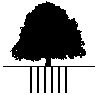 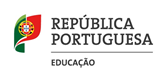 ESCOLA BÁSICA E SECUNDÁRIA ALFREDO DA SILVAAno letivo 2023/2024Ficha de Candidatura – Curso Profissional (Nível 4)10º ano1. Identificação do CandidatoNome:____________________________________________________________________________CC Nº: ______________________________		Validade: ___/___/______	Data de Nascimento: ___/___/______		Freguesia:________________________________Concelho:______________________________	Nacionalidade: ____________________________Morada: __________________________________________________________________________Código Postal: __________________________	Localidade:_______________________________Telefone:_______________________________	Telemóvel: _______________________________E-mail:____________________________________________________________________________2. Encarregado de EducaçãoNome:_____________________________________________________	Parentesco:_____________Morada (se diferente da do candidato): _________________________________________________Código Postal: __________________________	Localidade:_______________________________Telefone:_______________________________	Telemóvel: _______________________________E-mail:____________________________________________________________________________3. Situação escolarNo ano letivo de 2022/23, esteve matriculado no (ano e turma) _______________, na Escola ______________________________________________________________________________________Língua(s) estrangeira(s) frequentada(s):_________________________________________________4. Curso pretendido	Técnico/a de Ação Educativa	Técnico/a de Análise Laboratorial	Técnico/a de Agências de Viagens e Transportes	Técnico/a Auxiliar de SaúdeObservações/Sugestões:_________________________________________________________________________________Nota: Na efetivação da matrícula, serão necessários os documentos habitualmente solicitados.